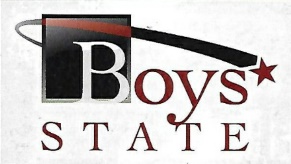 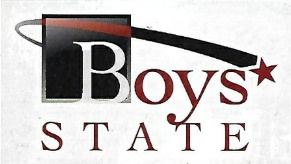 Welcome to Gem Boys StateFollowing are some do’s, don’ts, and suggestions for attendees.  We look forward to meeting you and help you have a great experience at Boys State. This will be the 80th year for an Idaho Gem Boys State.  These suggestions will help make your time here a great experience. SLEEPING SUGGESTIONS, (Bed is a bare mattress on a bunk bed)-Sleeping bag or sheets and blanket-Pillow-Sleeping apparel -You will be required to make your bed in the morning and clean up your areaBATHROOM SUGGESTIONS (There are showers with doors) -Soap or body wash-Shampoo-Bath towel-Wash cloth-Shower shoes-Razor-Tooth brush and toothpaste-Comb-Hair products, if needed-Deodorant-There will be toilet paper but if you have a sensitive rear, you might bring your own brandCLOTHING REQUIREMENTS-We will supply you with uniform tee shirts and Polo shirts-Shoes (NO CROCKS, SANDALS, OR OPEN TOE DURING THE DAY) -Slacks, Dockers or Khakis (NO DENIM, OR SHORTS DURING THE DAY )You will be allowed to be casual after hours and shorts and sandals can be worn then.-Belt, if you use it (your shirts will be required to be tucked in)-Socks-Under shirts (if you use them)-Tightly Whites or Boxers- Comfortable shoes and gym attire for a ½ and 1 mile run ADDITIONAL CLOTHING INFORMATION- Jacket? (The dates are the first week of June, but mornings might be chilly.)-NO HATS WORN DURING THE DAY-Do not bring a suit and tie.  It is not needed.OTHER STUFF TO BRING SUGGESTIONS-Pen and pencil-Paper notebook-Cell phones are encouraged. They will be used for research and voting.-Snacks/Drinks are encouraged.  You will be fed three meals a day, but snacks are not provided. Snacks will NOT be allowed outside of your sleeping area.-Backpack is ok, but not required-Water bottle is encouraged, but not required-Charge card or money.  (You will be paying for your own lunch in Boise on Thursday and Friday when we attend the State Capitol)-Money if you wish to purchase snacks and drinks-Computer/Pad is allowed, but we have no place to lock them up-Musical Instrument if you would like to, but we have no place to lock them upMISC. INFORMATION-We provide three meals a day- Be prepared to focus and learn but be ready to have fun as well.  There will be plenty of opportunities for both, please ensure you act appropriately during any given time.-If you get tired early or struggle to wake up early, you are encouraged to bring some artificial energy (if your parents allow)WHAT TO EXPECTDay 1-Arrive at Boys’ State and collect your gear-Get acquainted with your living space, your fellow city members, and your city counselor and preparefor the week-Lunch-Meet the rest of the Boys’ State 20234staff-Hold your first town meeting to elect city officials, create and instate city rules and regulations, andprepare your city budget-Post your new rules and regulations to the rest of Boys’ State so they can’t claim ignorance whenbreaking said rules in your town and you can punish them accordingly-Your newly elected mayor will play the first round of Boys’ State Wheel of Fortune-Meet with your positions official dean to set expectations about your newly won position and learnyour duties-Dinner-Hold your first county meeting and elect your county officials-Newspaper/City council meetings/Court-SleepBRING A GOOD ATTITUDE AND SENSE OF HUMOR HAVE A WILLINGNESS TO BECOME INVOLVED If you have questions please call or text Don Carlock, (208) 859-6069